普通物理學甲下課程筆記十八法拉第感應定律授課教師：台灣大學物理系　易富國教授
筆記編寫：台灣大學物理系　曾芝寅助理
編者信箱：r01222076@ntu.edu.tw
上課學期：98學年度第二學期

本著作係採用創用 CC 姓名標示-非商業性-相同方式分享 3.0 台灣 授權條款授權.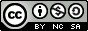 法拉第感應定律感應電場 感應電動勢 例子：無限長螺線管 (與無限長直導線之類比)螺線管電線單位長度內  匝				電流密度均勻分布於導線內 ,  					 , 電流  由零隨時間增加  	←方程式類比→	如圖下，得感應電場方向同電流感應磁場方向。從截面(由上往下)看是非保守場在非保守場下，兩點的電位與怎麼去量測(量測的路徑) 有關係。可參考MIT Open Course Ware, Physics, Undergraduate Courses 8.02http://ocw.mit.edu/courses/physics/一般情況 (無感應電場下)電位差感應電場下、非保守力場例子：角動量疑問螺線管電線單位長度內  匝，半徑  之圓柱面受力矩半徑  之圓柱面受力矩總力矩大小 角動量變化(帶電圓柱體旋轉方向同電流初始方向)反向來說，電流從 ，，則帶電圓柱體旋轉方向相反於電流初始方向疑問一：初始的角動量為零。關掉電流後，最終的角動量不為零。角動量是否不再守恆？疑問二：照這個理論，電流一改變，磁場立即隨之改變、感應電場也立即隨之改變。也就是無限大的傳遞速度。這和我們對電場和磁場是在地化 (localized) 的概念有所矛盾。場理應沿著空間漸漸傳播出去，可見目前的理論有缺陷。產磁線圈有非常豐富的應用結果。其中規模最大之一的是粒子加速器。利用感應電場來加速粒子。其加速能力受限於帶電粒子加速時產生輻射，進而造成能量損失。變壓器無限長電流螺管 (匝數密度)、有限圈 (匝數) 電流環單圈電流環之感應電動勢電動勢 若將無限長電流管改為有限長，長度 ，，此即變壓器的原理：電動勢 兩線圈的電壓比率：互感磁通量  ，根據Biot-Savart定律定義互感係數：，只和電流環的幾何形狀有關係。同樣的，有磁通量 有 ，將在下一講 (第十九講) 進行證明。 環上的電流變化產生感應電動勢：以剛剛兩電流管作為例子：注意：若線圈  也載有電流 ，則  的計算便要將之包含進去，進而複雜到幾乎不能計算。